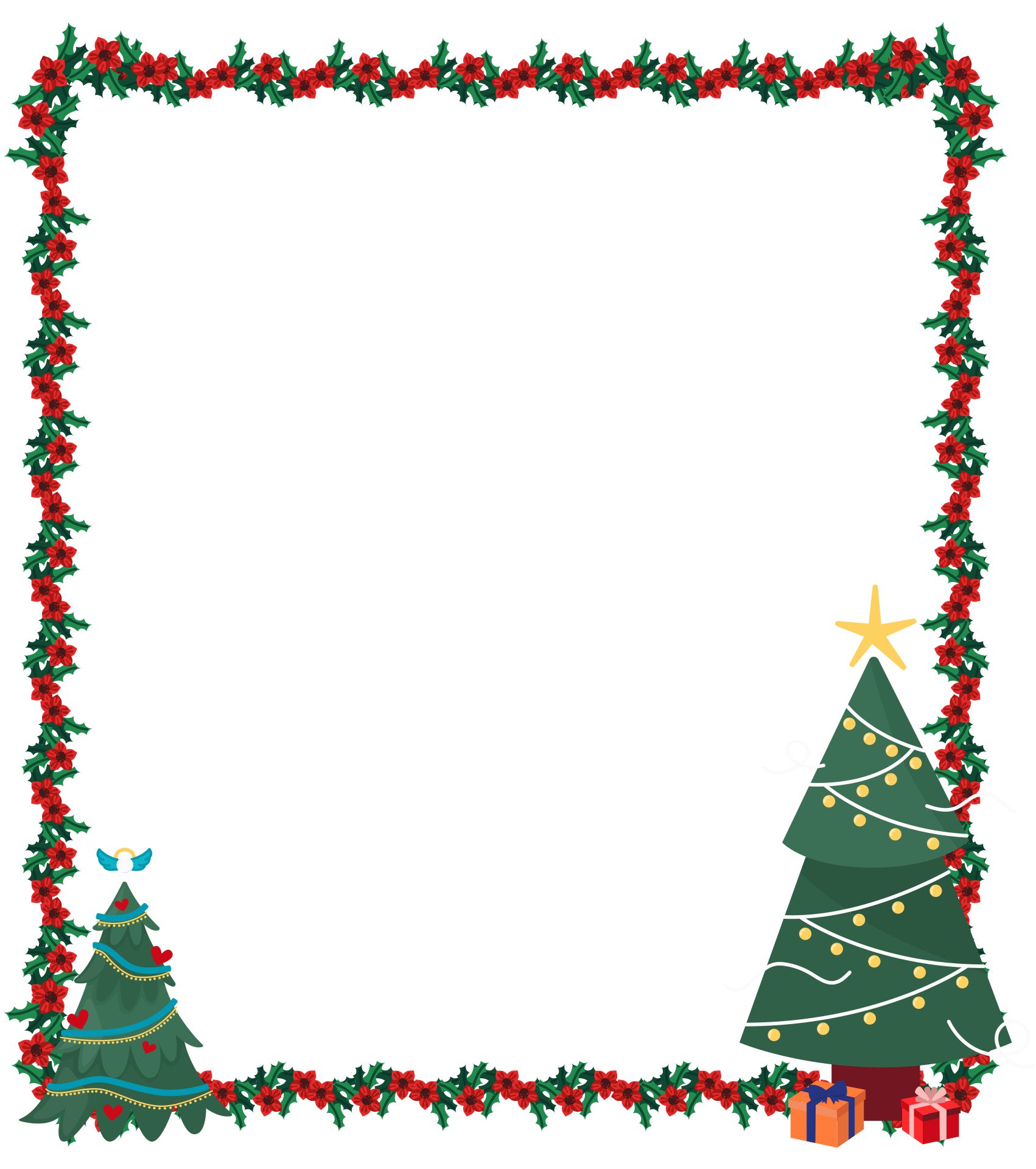 Christmas DressageUpsall Grange Equestrian Centre18th December10am startClass 1. Intro A (2008) To include lead reinClass 2. Prelim 7 (2016)Class 3. Prelim 18 (2016)Class 4. Novice 24 (2010)Dress Code – ChristmasEnter via HorseventsRosettes to 3rd place